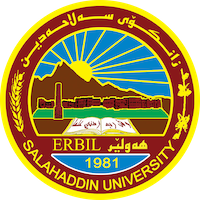 Academic Curriculum Vitae Personal Information: 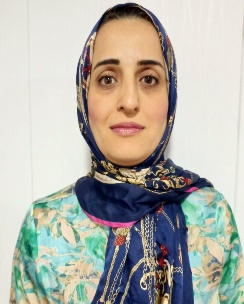 Full Name:Hero abdlrahman mustafa	Academic Title:teacher,phdEmail:hero.mustafa@su.edu.krdMobile:07504928480Education:B.A:                2005 /Kurdish languages and literature  / University of Salahaddin  . m.A:              2009 /   Kurdish Literature   /University of Salahaddin.  PHD:              2023/  Kurdish Literature  /University of Salahaddin.Employment:2010-till now -Academic staff at soil and water department-college of Agriculture engineering Sciences.Qualifications IT qualificationsWordExcelPower pointZoom meetingLanguage qualifications such as TOEFL, IELTS or any equivalent  Language                   writing               speaking          comprehensionKurdish              ecellent         excellent                 ecellentArabic                   Good              Good                        GoodEnglish                  Good               Good                       Good You could put any professional courses you have attendedI have participated in academic English course In Language and Translation Center-Salahaddin University ErbilI did IELTS exam Teaching experience:Kurdish studiesMethods of teachingResearch and publicationsASS.Hero Abdulrahman Mustafa  and  D. Safya Muhammed Ahmed ,the  opposite  analysis  in Nali s poems, journal  of koya university, humanitis,iss.2073-0713,38/2016.ASS.P. Safya Muhammed Ahmed  and  ASS.Hero Abdulrahman Mustafa ,the  basics  in the language of Dildars poetry ,   third Conferences of koya famous,2018,  Hero Abdulrahman Mustafa  and  Idrees Abdulla Mustafa, Style and Stylistics, Journal of University of Raparin ,E-ISSN: 2522 – 7130 P-ISSN: 2410 – 1036, DOI:https://doi.org/10.26750/Vol(8).No(4).Paper9 http://journal.uor.edu.krd/index.php/JUR Vol.8. No.4,December.2021Hero Abdulrahman Mustafa  and  Idrees Abdulla Mustafa, The Basic Properties of Children's Poetry, Journal of University of Raparin, E-ISSN: 2522 – 7130 P-ISSN: 2410 – 1036, Original Article / Doi: 10.26750/Vol(9).No(4).Paper20.Hero Abdulrahman Mustafa   and    omer mohammed salih, (Theatre and Theatrical Poetry in Teaching). Shwan Ahmad's theatrical poems are taken as an example,Hero Abdulrahman Mustafa, Anti-values in (Children's Book) by Latif Halmat, , Journal of University of Raparin(Vol.12 – No.2),29/4/2025.Conferences and courses attendedGive details of any conferences you have attended, and those at which you have presented delivered poster presentations.Funding and academic awards List any bursaries, scholarships, travel grants or other sources of funding that you were awarded for research projects or to attend meetings or conferences.Professional memberships Fello  of the Kurdistan teachers syndicate- erbil.Professional Social Network Accounts:https://www.facebook.com/hero.koye?mibextid=ZbWKw